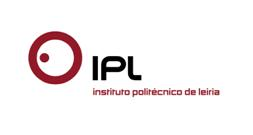 Estudantes vão sensibilizar para o estacionamento indevidoPolitécnico de Leiria distribui multas!O Politécnico de Leiria vai estar a distribuir multas na cidade, durante esta semana. A iniciativa parte do Centro de Recursos para a Inclusão Digital da Escola Superior de Educação e Ciências Sociais do Politécnico de Leiria (CRID/IPLeiria) que vai estar na rua a sensibilizar a população para a segurança rodoviária e para a adoção de boas práticas de condução, no âmbito da Leiria Capital Jovem da Segurança Rodoviária 2016.Entre 2 e 7 de maio os condutores habilitam-se a ser autuados com uma “multa moral” passada pelos “agentes-estudantes” dos cursos de Educação Social, Serviço Social, Educação Básica e Desporto e Bem-Estar da ESECS/IPLeiria, que estarão a patrulhar toda a cidade, para sensibilizar os condutores que estacionem em lugares destinados a pessoas com mobilidade reduzida, ou em locais que perturbem a livre circulação de pessoas, cadeiras de rodas, andarilhos, canadianas, carrinhos de bebé, etc. Na quinta-feira, dia 5, entre as 10h00 e as 12h00, cerca de 60 estudantes estarão também no centro da cidade a abordar as pessoas e a sensibilizar para o estacionamento indevido.O Politécnico de Leiria convida ainda a cidade para um peddy-papper inclusivo, no sábado, 7 de maio, das 14h00 às 17h00, com início na Praça Rodrigues Lobo. A atividade desafia os participantes a colocarem-se na posição de pessoas com deficiência (cegos, surdos e com mobilidade reduzida), circulando nos passeiros e fazendo a travessia da via de circulação automóvel. O objetivo é sensibilizar os condutores para as necessidades das pessoas com deficiência, para que se tornem condutores mais prudentes e conscientes.Convidamos os senhores jornalistas a acompanhar as iniciativas Politécnico de Leiria no âmbito da “Leiria Capital Jovem da Segurança Rodoviária 2016”, a realizar até ao próximo dia 7 de maio, sábado.Contamos com a vossa presença!Leiria, 4 de maio de 2016Para mais informações contactar:Midlandcom – Consultores em ComunicaçãoAna Frazão Rodrigues * 939 234 508 * 244 859 130 * afr@midlandcom.ptMaria Joana Reis * 939 234 512 * 244 859 130 * mjr@midlandcom.pt